Bon de Commande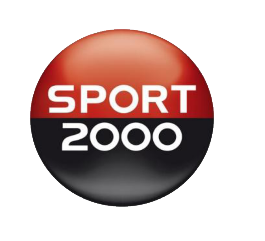 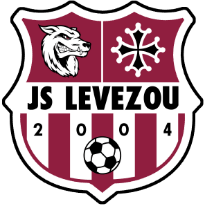 JS LévezouArticles Licence JSLVeste (100516301) 26.00€ :  Taille ….…	¼ Zip (100516401) 30.50€ :  Taille …….LIGA 2.0 Technical Pants (100515801) 26.00€ : Taille …….❆ ~ PACK HIVER n°1 ~ ❆Coupe vent (100333801) : Taille ………Collant Technique (100307802) : Taille ………Bonnet (100591201) Tour de cou (100505301) Gants (100096701) : Taille ………Total PACK = 83.00 €-------------------------------------------------------------------------------------------❆ ~ PACK HIVER n°2 ~ ❆Collant Technique (100307802) : Taille ………Bonnet (100591201) Tour de cou (100505301) Gants (100096701) : Taille ………Total PACK = 51.00 €~ PACK EDUCATEUR n°1 ~Veste LIGA 2.0 (100515602) : Taille …….LIGA 2.0 Technical Pants (100515801) : Taille ………Essential Backpack (100425901)Total PACK = 85.00 €-------------------------------------------------------------------------------------------~ PACK EDUCATEUR n°2 ~ESSENTIAL VESTE Polaire (100517701) : Taille ….….LIGA 2.0 Technical Pants (100515801) : Taille ………Essential Backpack (100425901) :Total PACK = 82.00 €~ Pack Joueurs Seniors ~ GOAL Shirt (100333201) : Taille ………GOAL Short (100333501) : Taille ………Team Pro Player Socks (100369105) : Taille ……..Total PACK = 36.00 €-------------------------------------------------------------------------------------------~ Pack Joueurs Ecole de Foot ~GOAL Shirt (100333201) : Taille ………GOAL Short (100333501) : Taille ………Team Pro Player Socks (100369105) : Taille ……..Total Sans Gourde = 32.50 €Gourde (1001209) Total avec Gourde = 35.50 €ARTICLES A L’UNITÉSPolo (100203802) 28.00€ : Taille ………¾ Pant (100515101) 24.50€ : Taille ……….ESSENTIAL Veste Polaire (100517701) 38.50€ : Taille ……….LIGA 2.0 MULTI VESTE (100515601) 42.00€ : Taille ………ESSENTIAL COACH JACKET (100518001) 45.50€ : Taille ……….GOAL TECH HOOD JACKET (100516501) 49.00€ : Taille ………ESSENTIAL MANTEAU LONG (100325001) 84.00€ : Taille ……….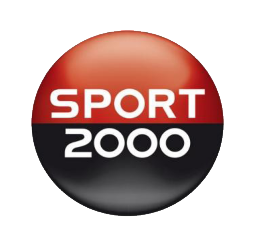 Nom :…………………………………………………………Prénom :…………………………………………………….Catégorie :……………………..Numéro :……………………………………….Initiales ou numéro Joueur :……………………Contact : CAUSSANEL QUENTIN – 06.37.62.85.36 commercial.sebazac@groupemichel.fr